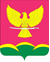 СОВЕТ НОВОТИТАРОВСКОГОСЕЛЬСКОГО ПОСЕЛЕНИЯ ДИНСКОГО РАЙОНАРЕШЕНИЕот 29.09.2022                                                                                 № 206-53/04станица НовотитаровскаяО признании утратившими силу некоторых решений Совета Новотитаровского сельского поселенияДинского районаВ соответствии с Федеральным законом от 21.12.2011 № 178-ФЗ «О приватизации государственного муниципального имущества, Совет Новотитаровского сельского поселения р е ш и л:1. Признать утратившими силу: 1.1. решение Совета Новотитаровского сельского поселения Динского района от 17.05.2017 № 159-38/03 «Об утверждении Положения о порядке приватизации муниципального имущества Новотитаровского сельского поселения Динского района»;1.2. решение Совета Новотитаровского сельского поселения Динского района от 22.11.2017 № 180-44/03 «О внесении изменений в решение Совета Новотитаровского сельского поселения Динского района № 159-38/03 от 17.05.2017 «Об утверждении Положения о порядке приватизации муниципального имущества Новотитаровского сельского поселения Динского района».2. Администрации Новотитаровского сельского поселения разместить настоящее решение и обнародовать на официальном сайте администрации Новотитаровского сельского поселения Динского района - www.novotitarovskay.info.3. Контроль за выполнением настоящего решения возложить на комиссию по вопросам собственности, ЖКХ и благоустройству (Никитенко).4. Настоящее решение вступает в силу после его официального обнародования.Председатель Совета Новотитаровского сельского поселения                                      К.А. Прокофьев